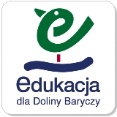 Załącznik 2.TEST WIEDZYCzy zużyte baterie wrzucamy do:Kosza na śmieciSpecjalnie zabezpieczonego pojemnika na baterie.W co lepiej zapakować zakupiony towar w sklepie:W plastikową reklamówkęW torbę z materiału.Puszki aluminiowe przed wyrzuceniem:ZgniatamyWyrzucamy całe.Co to jest recykling?Wtórny odzysk surowcówMarka samochodu.Jaka rzeka przepływa przez Twardogórę?BaryczSkorynia.Żeby być przyjacielem zwierząt należy:Odnajdować tropy zwierząt na śnieguOglądać obrazki ze zwierzętamiSystematycznie je dokarmiać w trakcie zimy.Przebywając w parku narodowym:Zrywasz roślinyChodzisz po wyznaczonych szlakachPłoszysz zwierzęta.Jesteś nad rzeką. Widzisz, że Twój sąsiad myje w niej samochód. Co robisz?Mówisz mu, że zanieczyszcza rzekęPomagasz mu w tej czynnościIgnorujesz i nie zwracasz na to uwagi.W lesie słychać śpiew ptaków, a Ty:Rozkoszujesz się ich śpiewemZagłuszasz ich śpiew głośną muzykąNapotykasz zawilce w lesie:Zrywasz kwiatki i przyozdabiasz swój pokójRobisz bukieciki i obdarowujesz swoją mamęPatrzysz i podziwiasz jak pięknie wyglądają.